MEDICA 2018: NRW-Gesundheitsminister Laumann und NRW-Wirtschaftsminister Pinkwart besuchen Landesgemeinschaftsstand NRWKontakt: ZTG Zentrum für Telematik und Telemedizin GmbHBirthe KlementowskiTel. 0234 / 973517 - 36E-Mail: b.klementowski@ztg-nrw.de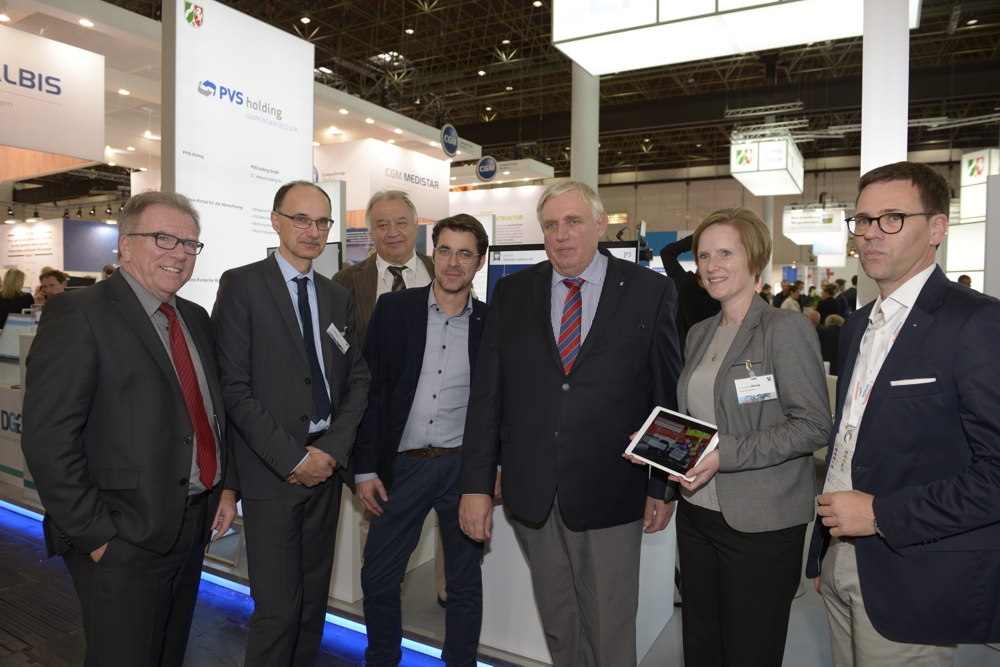 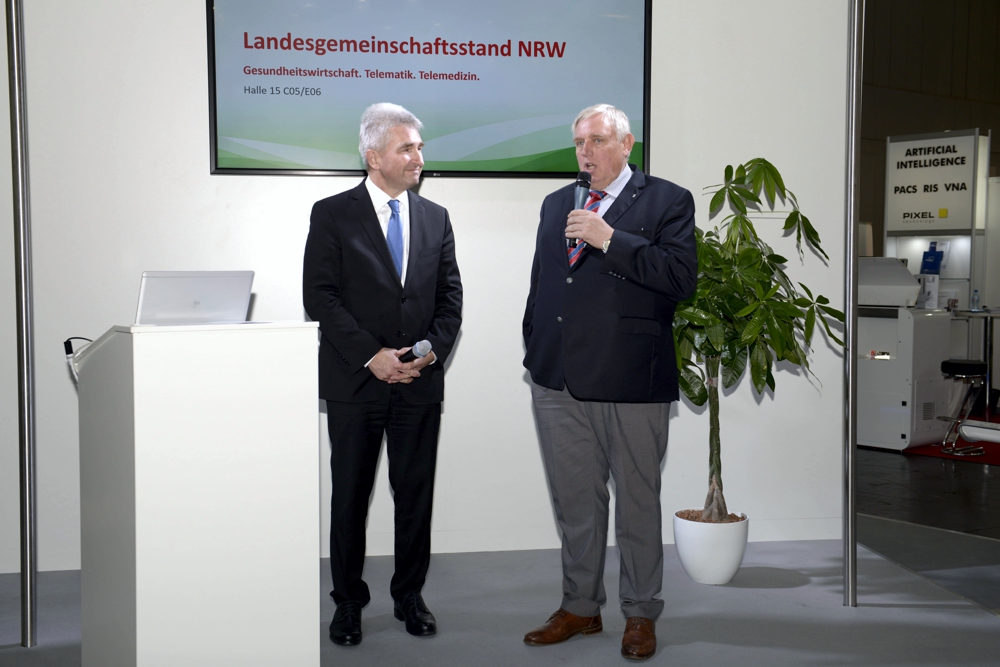 